RESUME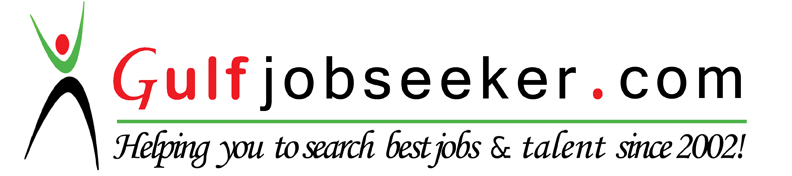 Whats app  Mobile:+971504753686 Gulfjobseeker.com CV No:1562748E-mail: gulfjobseeker@gmail.comCAREER OBJECTIVE:Seeking a challenging environment that encourages continuous learning and creativity,Providing exposure to new ideas that stimulate professional and personal growth.ACADEMIC CREDENTIALS:2006-2010: B.TECH (Information Technology), [Grade 68%]Dhanalakshmi Srinivasan Engineering College,                      Anna University, 2005-2006: XII Standard, [Grade 67%]                    Government Higher Secondary School, 2004-2005: X Standard   , [Grade79%]                     Government Higher Secondary School, KEY SKILLS & STRENGTHS:Design & implement of LAN Network.Good communication skills.Ability to take initiative.Multi-tasking.Efficient problem solving.Oriented towards customer service.Profession & academic Qualifications.JOB RESPONSIBILITIES:Installation and maintenance of all systems within a client’s digital environment.Building, configuration and troubleshooting of desktop hardware. Configuring, Managing and Maintaining Networking Equipments.Design, implement, managing Active Directory and LAN/MAN/WAN. Monitor networks to ensure security &availability to specific users.Providing Technical Solutions for Hardware Issues. (PC, Printer)Install and maintain desktop PCs, printers, network switches, routers, firewall, OS, applications, CCTV System, Hard disks, Floppy drives, CD Drives, Sound Blaster cards, CPU, Memory, Backup, Power supply unit, Network card, Video graphics card, Hard disk controller   card on PC systems & Computer assembling and maintenance.Providing Technical Solutions for Network Connectivity.Ensuring that support calls are logged and handled effectively and efficiently. Providing advice on selection and purchase of IT equipment. Ensure adequate antivirus protection & solutions are maintained and updated.Identify and recommending improvements for E-mail applications & Web-page   development.Extensive knowledge of monitoring and controlling data security within guidelines to            ensure compliance and report on possible improvements.WORKING EXPERIENCE:Existing Company:Accel Frontline Limited, Duration:June 2010 to October 2012Current Company   : Insight Business Machines Pvt Ltd, Duration:November 2012 to November 2015.Position: System administrator.   Responsibility: Networking &Hardware Trouble shooting, Maintaining Systems   And Rectifying the Problems.CURRENT PROJECT:Troubleshooting   Networking& Hardware and CCTV and attendance Face reader problems, rectifying the problem and solving printer problems and handling  in Prince Pipes & Fittings Pvt Ltd, Chennai from November 2012 to November 2015.MY PROFILE:D.O.B               	: 10-07-1989Marital status		: SingleHobbies          		: Web Surfing, Reading Books Linguistic Abilities     : English, Tamil. (Read Write) 